DROGIE DZIECI. TAKĄ PIĘKNĄ KARTKĘ ŚWIĄTECZNĄ PRZESŁAŁ NAM FILIP Z MAMĄ. DZIĘKUJEMY 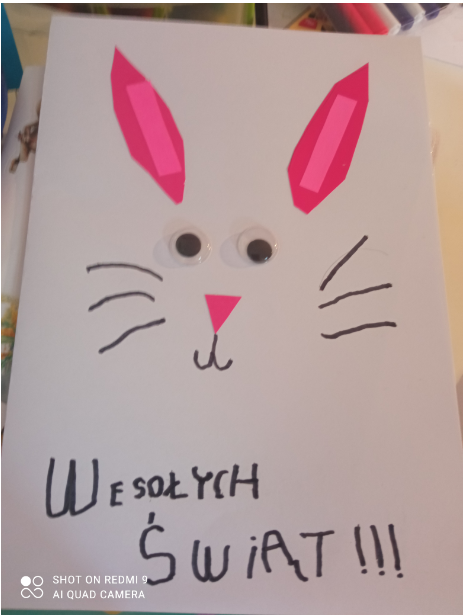 ŚRODA 07.04.2021r.Chciałbym być sportowcemZabawy ruchowe1. Słuchanie piosenki „Songo”https://soundcloud.com/user-956760406/songo-s-i-muz-danuta-i-karol?in=user-956760406/sets/odkrywam-siebie-bb-cd2I. Tak się zaczyna nasz nowy taniec,to właśnie jego rytm,może go tańczyć, kto tylko zechce,możesz go tańczyć ty.Wystarczy tylko trochę odwagi,wystarczy tylko chcieć,aby zabawić się razem z namii frajdę z tego mieć.Ref.: Songo, songo, songoprzybył do nas z Kongoi dlatego właśnietak wspaniale brzmi.Songo, songo, songoprzybył do nas z Kongoi dlatego właśniezatańcz go i ty.II. Na pewno zaraz go zapamiętasz,bo bardzo dobrze brzmi.Może go tańczyć, kto tylko zechce,możesz go tańczyć ty.Wystarczy tylko trochę odwagi,wystarczy tylko chcieć,aby zabawić się razem z namii frajdę z tego mieć.Ref.: Songo, songo, songo...III. Już całe miasto tańczy nasz tanieci o nim tylko śni,może go tańczyć, kto tylko zechce,możesz go tańczyć ty.Wystarczy tylko trochę odwagi,wystarczy tylko chcieć,aby zabawić się razem z namii frajdę z tego mieć.Ref.: Songo, songo, songo...• Rozmowa na temat piosenki.− Do czego zachęca piosenka?− Skąd przybył taniec songo?2. Zabawa w ruchu.https://www.youtube.com/watch?v=iH2zc5tkHPoPRACA W KARTACH PRACYKarta pracy, cz. 3, nr 64 i 65.